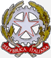 Ministero dell’Istruzione e del MeritoIndirizzo Professionale Statale  Servizi per l’Enogastronomia e l’Ospitalità Alberghiera Indirizzo Professionale Statale Agrario “ Servizi  per l’ Agricoltura, lo sviluppo rurale,la valorizzazione dei prodotti del territorio e gestione delle risorse forestali e montane”Indirizzo Professionale “Pesca commerciale e produzione ittiche”Percorso di secondo livello per adulti - Indirizzo Professionale Statale Servizi per l’Enogastronomia e l’Ospitalità Alberghiera  I.P.S.S.E.O.A. - “Raffaele Viviani”Cod. Fiscale 90039480638 -Cod. mecc. NARH09000Q -C/C postale 22564801-  Cod. mecc. NARH090505PEC: NARH09000Q@PEC.ISTRUZIONE.IT; E-mail: NARH09000Q@ISTRUZIONE.ITTel. 081 8714116- 081 8713843-Direzione:081 8716830 Fax: 081 0112257  Castellammare di Stabia (NA)Sede Centrale: Via Annunziatella, 23; Rovigliano, via Cantieri Metallurgici - tel./fax 081 8700890 – 081818237 – CAP: 80053Agerola (NA): Cod. Mecc: NARH09002T  Sede Coordinata: via Mulino n°3, tel./fax 081 8731681-Plesso: via Sariani c/o I.C. “DE NICOLA” di AgerolaSito internet: http://www.alberghieroviviani.edu.itAl D.S. dell’IPSSEOA “ R. Viviani”di Castellammare di Stabia (NA)Oggetto : consenso del genitore per la partecipazione del figlio ai viaggi di istruzione Il sottoscritto_____________________________________in qualità di genitore (o facente funzioni) autorizza l’alunna/o_______________________________della classe __________di questo IstitutoA partecipare al viaggio d’istruzione a__________________________________che si terrà nel periodo da____________________________a_______________________.a partecipareViaggio d’IstruzioneA:________________________nei giorni__________________al___________________________Il sottoscritto dichiara di esonerare l'Istituto da responsabilità per danni al figlio, a persone e a cose causati da un comportamento scorretto o da fatti accidentali.Il sottoscritto dichiara che il/la figlio/a è in possesso e porterà con sé durante il viaggio un documento di identificazione personale valido e la tessera sanitaria.Il pagamento dovrà essere effettuato esclusivamente tramite la piattaforma PagoPA, non saranno ritenuti validi i pagamenti effettuati con Bonifico bancario o con versamento su c/c postale.Essere consapevole che la quota non prevede l'assicurazione per annullamento del viaggio e che, pertanto, eventuali rimborsi saranno possibili solo se senza oneri per l'istituto scolasticoSegnalare particolari condizioni di salute/intolleranza farmaci:_______________________C/mare di Stabia____________________Firma____________________